MADONAS NOVADA PAŠVALDĪBA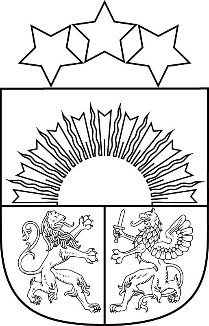 Reģ. Nr. 90000054572Saieta laukums 1, Madona, Madonas novads, LV-4801t. 64860090, e-pasts: pasts@madona.lv___________________________________________________________________________Madonā, 2022.gada 31.martāAPSTIPRINĀTIar Madonas novada pašvaldības domes 2022.gada 31.marta lēmumu Nr. 205 (protokols Nr. 8, 22. p.) Madonas novada pašvaldības saistošie noteikumi Nr. 10Grozījumi Madonas novada pašvaldības 2021.gada 2.jūlija saistošajos noteikumos Nr.2 “Madonas novada pašvaldības nolikums” Izdoti saskaņā ar likuma “Par pašvaldībām” 21. panta 1.punktu un 24.pantuIzdarīt Madonas novada pašvaldības domes 2021.gada 2.jūlija saistošajos noteikumos Nr.2 “Madonas novada pašvaldības nolikums” šādus grozījumus:Izteikt saistošo noteikumu 3.punktu šādā redakcijā: “3. Madonas novada teritorijai ir šādas teritoriālas vienības:	3.1. Madonas pilsēta;	3.2. Cesvaines apvienība, kuras sastāvā ir:		3.2.1. Cesvaines pilsēta;		3.2.2. Cesvaines pagasts;	3.3. Ērgļu apvienība, kuras sastāvā ir:		3.3.1. Ērgļu pagasts;		3.3.2. Jumurdas pagasts;		3.3.3. Sausnējas pagasts;	3.4. Lubānas apvienība, kuras sastāvā ir: 		3.4.1. Lubānas pilsēta;		3.4.2. Indrānu pagasts;	3.5.  Aronas pagasts;	3.6. Barkavas pagasts;	3.7. Bērzaunes pagasts;	3.8. Dzelzavas pagasts;	3.9. Kalsnavas pagasts.”Izteikt saistošo noteikumu 19.20. apakšpunktu šādā redakcijā:“19.20. Vidi degradējošo būvju komisija”.3. Papildināt saistošos noteikumus ar 129.7.punktu šādā redakcijā:“129.7. darba līgumus ar pārvaldes darbiniekiem un saskaņā ar domes lēmumiem darba līgumus ar pārvaldei pakļauto iestāžu vadītājiem”.		Domes priekšsēdētājs				A.Lungevičs